UNVAN DEĞİŞİKLİĞİ SINAVI KADRO BAŞVURU BİLGİLERİBAŞVURU YAPAN PERSONELİN BİLGİLERİBAŞVURU YAPILAN KADRO UNVANI İÇİN İSTENİLEN ÖĞRENİM ŞARTINA AİT ÖĞRENİM BİLGİLERİ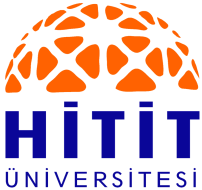 HİTİT ÜNİVERSİTESİ     İDARİ PERSONELUNVAN DEĞİŞİKLİĞİ SINAVIBAŞVURU FORMUFotoğrafYapıştırınızBaşvuru Yapılan Kadro UnvanıTC Kimlik NoKurum Sicil NoAdı SoyadıHalen Bulunduğu Kadro UnvanıHalen Görev Yaptığı Birim (Daire Bşk., Fakülte, Yüksekokul, Enstitü, vb.)Kazanılmış Hak Aylığı Derece-KademesiMezun Olduğu Okul Adı     : ………………………………………………………………………..Mezun Olduğu Bölüm         : ………………………………………………………………………..                                                                                  Mezuniyet Tarihi                 : ………………………………………………………………………..                                                        (Onaylı Diploma Fotokopisi Dilekçeye Eklenecektir)Yukarıda yer alan bilgiler tarafımca doldurulmuş olup, doğru olduğunu beyan ederim.  Başvuru Sahibinin İmzası:                          Adı Soyadı:                                    Tarih: